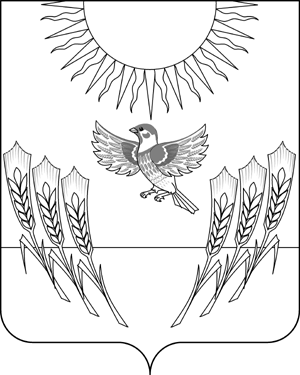 АДМИНИСТРАЦИЯ ВОРОБЬЕВСКОГО МУНИЦИПАЛЬНОГО РАЙОНАВОРОНЕЖСКОЙ ОБЛАСТИПОСТАНОВЛЕНИЕ от  28.03.2014 г.  № 	180            	    	            с. ВоробьевкаО порядке отнесения земель к землям особо охраняемых территорий местного значения в Воробьевском муниципальном районе и порядке их использования и охраныВ соответствии со статьей 94 Земельного кодекса Российской Федерации, Законом Воронежской области от 29.12.2010 года № 153-ОЗ «Об особо ценных землях в Воронежской области», администрация Воробьевского муниципального района П О С Т А Н О В Л Я Е Т1. Утвердить:- Порядок отнесения земель к землям особо охраняемых территорий местного значения в Воробьевском муниципальном районе согласно приложению № 1;- Порядок использования и охраны земель особо охраняемых территорий местного значения в Воробьевском муниципальном районе согласно приложению № 2.2. Опубликовать настоящее постановление в муниципальном средстве массовой информации «Воробьевский муниципальный вестник».3. Контроль за исполнением настоящего постановления возложить на заместителя главы администрации муниципального района Письяукова С.А.Глава администрации муниципального района 						А.В. ПищугинПриложение № 1  к постановлению администрации муниципального района от 28.03.2014 г. № 180ПОРЯДОКотнесения земель к землям особо охраняемых территорий  местного значения в Воробьевском муниципальном районе1. Настоящий Порядок регулирует вопросы отнесения земель к землям особо охраняемых территорий местного значения в Воробьевском муниципальном районе (далее - земли особо охраняемых территорий местного значения).2. К землям особо охраняемых территорий и объектов местного значения относятся земли, которые имеют особое природоохранное, научное, историко-культурное, эстетическое, рекреационное, оздоровительное и иное ценное значение, которые изъяты в соответствии с постановлением администрации Воробьевского муниципального района полностью или частично из хозяйственного использования и оборота и для которых установлен особый правовой режим.3. К землям особо охраняемых территорий и объектов местного значения относятся земли:- особо охраняемых природных территорий, в том числе лечебно-оздоровительных местностей и курортов;- природоохранного назначения;- рекреационного назначения;- историко-культурного назначения;- иные особо ценные земли в соответствии с Земельным кодексом Российской Федерации, федеральными законами.5. Отнесение земель к землям особо охраняемых территорий местного значения осуществляется в соответствии с постановлением администрации Воробьевского муниципального района.6. Предложения по отнесению земель к землям особо охраняемых территорий местного значения вносятся представителями органов государственной власти и местного самоуправления. 7. Особо охраняемые территории областного значения могут быть созданы (образованы) как с изъятием земельных участков у собственников, землевладельцев, землепользователей и арендаторов этих участков, так и без их изъятия в соответствии с законодательством.8. Отнесение земельных участков к землям особо охраняемых территорий местного значения осуществляется в следующем порядке:1) формирование земельного участка, имеющего особое природоохранное, научное, культурное, эстетическое, рекреационное, оздоровительное и иное ценное значение, которое включает в себя:а) подготовка проекта границ земельного участка и установление его границ на местности;б) определение разрешенного использования земельного участка и указание ограничений в обороте земельного участка;2) принятие постановления администрации Воробьевского муниципального района о создании особо охраняемой территории местного значения с указанием соответствующих ограничений в обороте.3) постановка на государственный кадастровый учет земельного участка, отнесенного к землям  охраняемых территорий местного значения.9. Перевод земель или земельных участков в составе таких земель в категорию земель особо охраняемых территорий и объектов считается состоявшимся с момента внесения изменений в записи Единого государственного реестра прав на недвижимое имущество и сделок с ним.      Приложение № 2  к постановлению администрации муниципального района от 28.03.2014 г. № 180Порядок использования и охраны земель особо охраняемых территорий местного значения в Воробьевском муниципальном районе1. Использование и охрана земель особо охраняемых территорий местного значения в Воробьевском муниципальном районе (далее - земли особо охраняемых территорий местного значения) осуществляется в соответствии с их целевым назначением, установленным Земельным кодексом Российской Федерации, иными законами и иными нормативными правовыми актами Российской Федерации, законами и иными нормативными правовыми актами Воронежской области, муниципальными правовыми актами.2. На землях особо охраняемых территорий местного значения запрещаются:- предоставление садоводческих и дачных участков;- строительство автомобильных дорог, трубопроводов, линий электропередачи и других коммуникаций, а также строительство и эксплуатация промышленных, хозяйственных и жилых объектов, не связанных с разрешенной на особо охраняемой природной территории местного значения деятельностью в соответствии с действующим законодательством;- движение и стоянка механических транспортных средств, не связанные с функционированием особо охраняемой природной территории местного значения, прогон скота вне автомобильных дорог;- иные виды деятельности, запрещенные действующим законодательством.3. При использовании земель особо охраняемых территорий местного значения также учитывается вид особо охраняемой территории местного значения, в границы которой они входят, а также наличие установленных функциональных зон и санитарных округов в случаях, установленных законодательством Российской Федерации.4. Охрана земель особо охраняемых территорий местного значения включает в себя:- наблюдение за состоянием земель особо охраняемых территорий местного значения;- осуществление мероприятий по поддержанию земель особо охраняемых территорий местного значения в состоянии, соответствующем их назначению;- реализацию комплексных программ, направленных на охрану земель особо охраняемых территорий местного значения;- привлечение виновных лиц к ответственности, предусмотренной законодательством Российской Федерации и Воронежской области, за несоблюдение режима охраны и использования земель особо охраняемых территорий местного значения;- иные мероприятия, не противоречащие законодательству Российской Федерации.